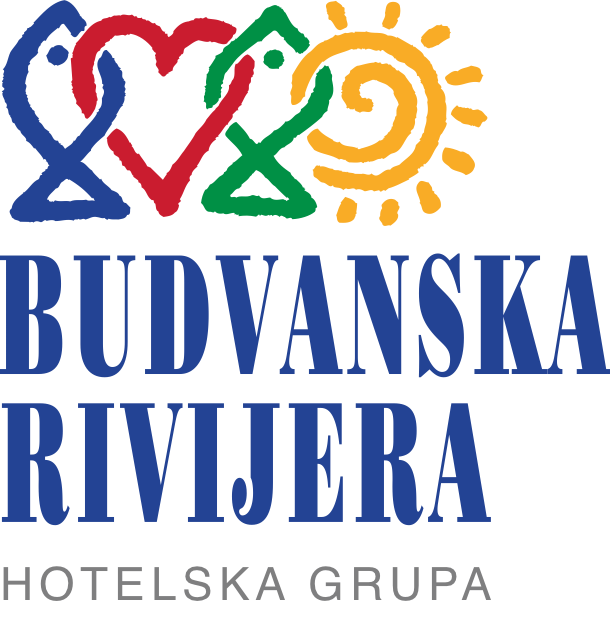 Naručilac: Hotelska grupa „Budvanska rivijera” AD BudvaBroj: 04/1-1215Mjesto i datum: Budva, 27.03.2023. godineNa osnovu člana 62. stav 2 Pravilnika o uređivanju postupaka nabavki roba, usluga i radova u Hotelskoj grupi „Budvanska rivijera“ AD (broj 02-4960/6 od 15.09.2021. godine), u postupku odlučivanja o izboru najpovoljnije ponude po tenderskoj dokumentaciji Hotelske grupe „Budvanska rivijera” AD Budva, broj 04/1-885 od 14.03.2023. godine, u postupku nabavke, za nabavku usluga – Obezbjeđenje objekta i lica, za potrebe HG “Budvanska rivijera” AD Budva, ovlašćeno lice Hotelske grupe „Budvanska rivijera” AD Budva, Jovan Grgović, izvršni direktor, na predlog  Komisije za otvaranje i vrednovanje ponuda, donosiOdluka                                                                                                                                                                                             o izboru najpovoljnije ponudeU postupku nabavke, po tenderskoj dokumentaciji  Hotelske grupe „Budvanska rivijera” AD Budva, broj 04/1-885 od 14.03.2023. godine, za nabavku usluga  -  Obezbjeđenje objekata i lica, za potrebe HG “Budvanska rivijera” AD Budva, prema specifikaciji usluga, pristigle su u roku odredjenom tenderskom dokumentacijom, ponude ponuđača:1. Ponuda ponuđača „Guard F.T.O.” DOO Budva adresa: Prva proleterska br. 2, djelovodni broj ponude: 04/1-1165 od  24.03.2023. godine, dostavljena u 09:20 časova, je dostavljena u skladu sa odredbama člana 59. Pravilnika o uređivanju postupaka nabavki roba, usluga i radova u Hotelskoj grupi „Budvanska rivijera“ AD, obzirom da u cjelosti ispunjava uslove utvrđene Tenderskom dokumentacijom, te je ista ocijenjena kao ispravna i vrednovana kao prvorangirana i najpovoljnija. O b r a z l o ž e nj eHotelska grupa “Budvanska rivijera” AD Budva, je u skladu sa Pravilnikom, objavila tendersku dokumentaciju broj 04/1-885 od 14.03.2023. godine, u postupku nabavke, za nabavku usluga  -  Obezbjeđenje objekata i lica, za potrebe HG ”Budvanska rivijera” AD Budva, dana 14.03.2023. godine, na web stranici Hotelske grupe „Budvanska rivijera“ AD i u dnevnom listu „Dan“, dana 15.03.2023. godine.Komisija za otvaranje i vrednovanje ponuda je u skladu sa nadležnostima koje su propisane članom 32. Pravilnika o uređivanju postupaka nabavki roba, usluga i radova u Hotelskoj grupi „Budvanska rivijera“ AD obavila sljedeće radnje u postupku:Pripremila tendersku dokumentaciju;Dana 24.03.2023. godine sprovela postupak javnog otvaranja ponuda, o čemu je sačinila Zapisnik o javnom otvaranju ponuda broj 04/1-1166 od 24.03.2023. godine;Izvršila pregled, ocjenu, upoređivanje i vrednovanje dostavljene ponude, o čemu je sačinila Zapisnik o pregledu, ocjeni i vrednovanju ponuda broj 04/1-1214 od 27.03.2023. godine;Pripremila odluku o izboru najpovoljnije ponude u postupku u formi prijedloga Odluke o izboru najpovoljnije ponude;Predmet  nabavke je izbor najpovoljnijeg ponuđača za nabavku usluga – Obezbjeđenje objekata i lica, za potrebe Hotelske grupe “Budvanska rivijera” a.d.  Budva na period od 9 mjeseci –  prema specifikaciji usluga koja čini sastavni dio tenderske dokumentacije.Predmet  nabavke se nabavlja: kao cjelina, procijenjene vrijednosti sa uračunatim PDV-om 110.000,00 €;Izvor finansiranja vlastita sredstva Hotelske grupe „Budvanska rivijera“ AD Budva.Podaci o dostavljenim ponudama, prema redosljedu dospijeća iz Zapisnika o javnom otvaranju ponuda broj: 04/1-1166 od 27.03.2023. godine:Blagovremeno su podnesene ponude sljedećih ponuđača:„Guard F.T.O.” DOO Budva              adresa: Prva Proleterska br. 2, Budva                          djelovodni broj ponude: 04/1-1165 od 24.03.2023. godine,             dostavljena u 09:20 časova, Neblagovremeno su podnesene i  neće se otvarati  ponude ponuđača:Nije bilo neblagovremenih ponuda.Primjedbe ovlašćenih predstavnika ponuđača u pogledu ocjene Komisije za otvaranje i vrednovanje ponuda o blagovremenosti podnijetih ponuda i o stanju koverti i omota u kojem su podnesene:Nije bilo.Podaci o činjenicama i dokazima sadržanim u ponudi:„Guard F.T.O.” DOO Budva              adresa: Prva Proleterska br. 2, Budva                          djelovodni broj ponude: 04/1-1165 od 24.03.2023. godine,             dostavljena u 09:20 časova, Ponuđač je ponudu pripremio kao jedinstvenu cjelinu i svaku prvu stranicu svakog lista i ukupan broj listova ponude označio rednim brojem i pečatom,  osim garancije ponude.Dokumenta koja sačinjava ponuđač, a koja čine sastavni dio ponude svojeručno su potpisana od strane ovlašćenog lica ponuđača. Ponuda je povezana jednim jemstvenikom tako da se ne mogu naknadno ubacivati, odstranjivati ili zamjenjivati pojedinačni listovi, a da se pri tome ne ošteti list ponude.Ponuda je dostavljena u odgovarajućem zatvorenom omotu. Na jednom dijelu omota ponude ispisani su naziv i sjedište naručioca, broj poziva za nadmetanje i tekst sa naznakom: "Ne otvaraj prije javnog otvaranja ponuda", a na drugom dijelu omota ispisani se naziv, sjedište, ime i adresa ponuđača. Ponuđač dostavio:- Naslovnu stranu ponude, strana 1/71;- Sadržaj ponude, strana 2/71;- Popunjene podatke o ponudi i ponuđaču, strana 3/71;Ponuđač dostavio  podatke o podnosiocu samostalne ponude. U ovom dijelu je određen  Nenad Krstajić, izvršni direktor, kao lice ovlašćeno za potpisivanje finansijskog dijela ponude i dokumenata u ponudi.- Izjavu o nepostojanju sukoba interesa na strani ponuđača od strane Nenada Krstajića, uredno potpisana i ovjerena, od  24.03.2023. godine, strana 8/71;1.Dokaz o registraciji kod organa nadležnog za registraciju privrednih subjekata sa podacima o ovlašćenim licima ponuđača:Izvod iz Centralnog registara privrednih subjekata Poreske uprave u Podgorici, od 21.03.2023. godine, u formi  ovjerene kopije,  strana 10/71;Komisija za otvaranje i vrednovanje ponuda cijeni da su navedeni dokazi u kojem su dostavljeni podaci o ovlašćenim licima ponuđača, izdati od nadležnog organa i da je ponuđač registrovan, te da je kao takav ocijenjen adekvatnim dokazom u predmetnom postupku nabavke.2.Dokaz nadležnog organa izdatog na osnovu kaznene evidencije, koji ne smije biti starije od šest mjeseci do dana javnog otvaranja ponuda;Uvjerenje Ministarstva pravde, ljudskih i manjinskih prava  da se “Guard F.T.O.” DOO Budva čije je odgovorno lice Nenad Krstajić ne nalazi u kaznenoj evidenciji Ministarstva pravde Crne Gore, broj 11-0702-4403/23 od 16.03.2023. godine, u formi ovjerene kopije, strana 12/71.Uvjerenje Ministarstva pravde, ljudskih i manjinskih prava da se odgovorno lice   u pravnom licu Nenad Krstajić ne nalazi u kaznenoj evidenciji, br. 11-0702-4404/23 od 16.03.2023. godine, u formi ovjerene kopije, strana 14-15/71;Komisija za otvaranje i vrednovanje ponuda cijeni da su navedeni dokazi izdati od strane nadležnog organa na osnovu podataka iz kaznene evidencije, da nijesu stariji od 6 mjeseci od dana javnog otvaranja ponuda, što je u skladu sa čl. 36. Pravilnika o uređivanju postupka nabavki roba, usluga i radova u Hotelskoj grupi “Budvanska rivijera” AD i Tenderskom dokumentacijom. Komisija za otvaranje i vrednovanje ponuda cijeni da je ponuđač dokazao da je ispunio uslove da ponuđač, odnosno njegov zakonski zastupnik nije pravosnažno osuđivan za neko od krivičnih djela organizovanog kriminala sa elementima korupcije, pranja novca i prevare, te je kao takvo ocijenjeno ispravnim dokazom u predmetnom postupku.   3.Dokaz o posjedovanju važeće dozvole, licence, odobrenja, odnosno drugog akta izdatog od nadležnog organa i to: Rješenje izdato od strane Ministarstva unutrašnjih poslova,  Uprave policije  kojim se ,,Guard F.T.O.“ DOO Budva, odobrava se vršenje poslova fizičke i tehničke zaštite, broj 02/4-223/19-UPI-611/2 od 28.10.2019. godine, strana 17/71.Rješenje izdato od strane Ministarstva unutrašnjih poslova,  Uprave policije  kojim se Pavličić Draganu, dozvoljava vršenje poslova zaštite na poslovima pratioca vrijednosti, broj 48/4-850/18-UPI-2159/2 od 11.05.2018. godine, strana 19/71.Rješenje izdato od strane Ministarstva unutrašnjih poslova,  Uprave policije  kojim se Giljača Predraga, dozvoljava vršenje poslova zaštitara lica i imovine, broj 02/4-219/20-UPI-815/2 od 15.09.2020. godine, strana 21/71.Rješenje izdato od strane Ministarstva unutrašnjih poslova,  Uprave policije  kojim se Mudreši Rajku, dozvoljava vršenje poslova zaštitara lica i imovine, broj 02/4-219/20-UPI-698/2 od 01.09.2020. godine, strana 37/71.Rješenje izdato od strane Ministarstva unutrašnjih poslova,  Uprave policije  kojim se Goranović Novaku, dozvoljava vršenje poslova zaštitara lica i imovine, broj 02/4-219/21-UPI-1082/2 od 21.12.2021. godine, strana 35/71.Rješenje izdato od strane Ministarstva unutrašnjih poslova,  Uprave policije  kojim se Roganović Draganu, dozvoljava vršenje poslova zaštitara lica i imovine, broj 02/4-219/21-UPI-237/2 od 24.05.2021. godine, strana 27/71.Rješenje izdato od strane Ministarstva unutrašnjih poslova,  Uprave policije  kojim se Ćetković Nemanji, produžava se rok važenje dozvole za vršenje poslova zaštitara lica i imovine, broj 02/4-219/21-UPI-1050/2 od 15.12.2021. godine, strana 31/71.Rješenje izdato od strane Ministarstva unutrašnjih poslova,  Uprave policije  kojim se Tučević Aleksandru, produžava se rok važenje dozvole za vršenje poslova zaštitara lica i imovine, broj 48/4-850/18-UPI-2158/2 od 11.05.2018. godine, strana 25/71.Rješenje izdato od strane Ministarstva unutrašnjih poslova,  Uprave policije  kojim se Prelević Vladimiru, produžava se rok važenje dozvole za vršenje poslova zaštitara lica i imovine, broj 48/4-223/19-UPI-2085/2 od 20.06.2019. godine, strana 23/71.Rješenje izdato od strane Ministarstva unutrašnjih poslova,  Uprave policije  kojim se Srdanović Ljuban, produžava se rok važenje dozvole za vršenje poslova zaštitara lica i imovine, broj 02/4-219/21-UPI-1049/2 od 15.12.2021. godine, strana 33/71.Rješenje izdato od strane Ministarstva unutrašnjih poslova,  Uprave policije  kojim se Maraš Marku, dozvoljava vršenje poslova zaštitara lica i imovine, broj 02/4-223/19-UPI-452/2 od 13.09.2019. godine, strana 20/71.Komisija za otvaranje i vrednovanje ponuda cijeni da je ponuđač navedenim dokazima izdatim od strane nadležnog organa, Minmistarstva unutrašnjih poslova dokazao da ima važeća Rješenja za profesionalno obavljanje djelatnosti koja je predmet nabavke.Ponuđač dostavio potvrde poslodavca o zaposlenima, strana 39-58/71.- Ponuđač dostavio Sertifikat ISO 9001 za pružanje usluga obezbjeđenja ljudi i imovine, broj 1710MNE277Q od 20.05.2021. godine, strana 60/71.- Ponuđač dostavio Sertifikat ISO 14001 za pružanje usluga obezbjeđenja ljudi i imovine, broj 1710MNE277E od 20.05.2021. godine, strana 62/71.- Ponuđač dostavio Sertifikat ISO 45001 za pružanje usluga obezbjeđenja ljudi i imovine, broj 1710MNE277OHS od 20.05.2021. godine, strana 66/71.- Ponuđač dostavio Sertifikat SA 27001 za pružanje usluga obezbjeđenja ljudi i imovine, broj 1710SRB171IS od 09.06.2020. godine, strana 64/71.- Potpisan Nacrt ugovora o nabavci, saglasnost na nacrt ugovora, uredno potpisana i ovjerena,  strane 68-70/71;Ponuđač podnio finansijski dio ponude, strana 5-7/71:FINANSIJSKI DIO PONUDE Uslovi ponude:- Sredstvo finansijskog obezbjeđenja, garancija ponude u visini 2% od procijenjene vrijednosti nabavke, kao garancija ostajanja u obavezi prema svojoj ponudi u roku važenja iste – na iznos od 2.200,00 €, izdata od strane CKB banke  br. 10-96-464 od 22.03.2023. godine, dostavljena u formi originala sa rokom važenja do 21.04.2023. godine.Na osnovu prethodno  izloženog, Komisija  za otvaranje i vrednovanje ponuda nabavke cijeni da je ponuda ponudjača “Guard F.T.O.”  DOO Budva, dostavljena u skladu sa odredbama člana 56. Pravilnika o uređivanju postupka nabavki roba, usluga i radova u hotelskoj grupi „Budvanska rivijera“ AD ispravna,  obzirom da u cjelosti  ispunjava uslove utvrdjene tenderskom dokumentacijom. Članom 56. Pravilnika o uređivanju postupka nabavki roba, usluga i radova u hotelskoj grupi „Budvanska rivijera“ AD je propisano: „Ispravna ponuda je ponuda koja u cjelosti ispunjava uslove utvrđene pozivom za nadmetanje i tenderskom dokumentacijom“. Vrednovanje ponuda :Komisija za otvaranje i vrijednovanje ponuda nabavke je izvršila vrednovanje ispravnih ponuda po kriterijumu najniže ponuđena cijena na sljedeći način:	Ponudi ponuđača “Guard F.T.O.” DOO Budva, za ponuđenu cijenu od  109.953,47 eura, dodijeljeno je   100,00 bodova;Primjenom kriterijuma „najniža ponuđena cijena“  ponude su bodovane na sljedeći način:Ponudi ponuđača “Guard F.T.O.” DOO Budva, za ponuđenu cijenu od  109.953,47 eura, dodijeljeno je   100,00 bodova;Komparativni prikaz, analiza i redosljed ponuda  po opadajućem broju dodijeljenih bodova:U  postupku  nabavke, po tenderskoj dokumentaciji  HG „Budvanska rivijera” AD Budva, broj 04/1-885 od 14.03.2023. godine, izbor najpovoljnije ponude za  nabavku usluga  – Obezbjeđenje objekata i lica, za potrebe Hotelske grupe "Budvanska rivijera" AD Budva, pristigle  su u roku odredjenom tenderskom dokumentacijom, ispravne ponude ponudjača:„Guard F.T.O.” DOO Budva              adresa: Prva Proleterska br. 2, Budva                          djelovodni broj ponude: 04/1-1165 od 24.03.2023. godine,             dostavljena u 09:20 časova, Rang lista ponuda  po silaznom redoslijedu:Na osnovu prosječnog broja bodova dodijeljenih ponudama po predviđenom kriterijumu, utvrđena je sljedeća rang lista ponuda po silaznom redoslijedu: “Guard F.T.O.” DOO Budva.....………………………………….….……….….100,00 bodovaKomisija za otvaranje i vrednovanje ponuda na osnovu utvrđenih činjenica i izvedenih dokaza u postupku pregleda, ocjene i vrednovanja ponuda predlaže ovlašćenom licu naručioca da donese:odluku o izboru najpovoljnije ponudei da se za najpovoljniju ponudu izabere ponuda ponuđača:„Guard F.T.O.” DOO Budva              adresa: Prva Proleterska br. 2, Budva                          djelovodni broj ponude: 04/1-1165 od 24.03.2023. godine,             dostavljena u 09:20 časova, FINANSIJSKI DIO PONUDE Ovlašćeno lice Naručioca Hotelske grupe „Budvanska rivijera“ AD Budva je prihvatilo prijedlog Komisije za otvaranje i vrednovanje ponuda i ovim putem donosi Odluku o izboru najpovoljnije ponude za nabavku usluga – Obezbjeđenje objekata i lica, za potrebe Hotelske grupe “Budvanska rivijera” a.d. Budva, prema specifikaciji usluga.U skladu sa prethodno  navedenim odlučeno je kao u dispozitivu odluke.Uputstvo o pravnom sredstvuPonuđač može izjaviti žalbu protiv ovog rješenja Drugostepenoj komisiji Naručioca u roku od 3 (tri) dana od dana dostavljanja ove odluke.Žalba se izjavljuje preko naručioca neposredno, putem pošte preporučenom pošiljkom sa dostavnicom. Uz žalbu se dostavlja dokaz da je plaćena naknada za vođenje postupka po žalbi u iznosu od 1% od procijenjene vrijednosti javne nabavke, a najviše 8.000,00 eura, na žiro račun Hotelske grupe “Budvanska rivijera” a.d. Budva broj 520-67710-63 kod Hipotekarne banke.Ukoliko je predmet nabavke podijeljen po partijama, a žalba se odnosi samo na određenu/e partiju/e, naknada se plaća u iznosu 1% od procijenjene vrijednosti javne nabavke te /tih partije/a.Ukoliko se uz žalbu ne dostavi dokaz da je uplaćena naknada za vođenje postupka u propisanom iznosu žalba će biti odbačena kao neuredna. Ukoliko je predmet nabavke podijeljen po partijama, a žalba se odnosi samo na određenu/e partiju/e, naknada se plaća u iznosu 1% od procijenjene vrijednosti javne nabavke te /tih partije/a.Ukoliko se uz žalbu ne dostavi dokaz da je uplaćena naknada za vođenje postupka u propisanom iznosu žalba će biti odbačena kao neuredna.    Ovlašćeno lice naručioca Izvršni direktor Jovan Gregović______________________       Ukupno bez PDV-a 90.870,64 €PDV 19.082,83 €Ukupan iznos sa PDV-om: 109.953,47 €Rok izvršenja ugovora jeRok izvršenja ugovora je period od 9 mjeseci od dana zaključivanja ugovora, odnosno od dana zaključivanja ugovora do potrošnje ugovorene vrijednosti ukoliko to prvo nastupi kao okolnost.Mjesta izvršenja ugovora suBudva: (Turističko naselje „Slovenska plaža“ Budva, Hotel „Aleksandar“ –Budva, Hotel „Mogren“ Budva, Upravna zgrada  Budva) i u Petrovcu: (Hotel „Palas“ Petrovac, Hotel „Castellastva“ – Petrovac).Rok plaćanja 30 dana od dana dostavljanja faktureNačin plaćanjaVirmanskiPeriod važenja ponude20 dana od dana javnog otvaranja ponudaUkupno bez PDV-a 90.870,64 €PDV 19.082,83 €Ukupan iznos sa PDV-om: 109.953,47 €